3 сентября в МБОУ СОШ №3 началось с минуты молчания, посвященной Дню солидарности в борьбе с терроризмом. Захват заложников в школе № 1 города Беслана (Северная Осетия), был совершён террористами утром 1 сентября 2004 года во время торжественной линейки, посвящённой началу учебного года. В течение двух с половиной дней террористы удерживали в заминированном здании 1128 заложников (преимущественно детей, их родителей и сотрудников школы) в тяжелейших условиях, отказывая людям даже в удовлетворении минимальных естественных потребностей.На третий день около 13:05 в школьном спортзале произошли взрывы, и позже возник пожар, в результате чего произошло частичное обрушение здания. После первых взрывов заложники начали выбегать из школы, и силами Центра специального назначения Федеральной службы безопасности(ЦСН ФСБ) был предпринят штурм. Во время хаотичной перестрелки, в том числе с участием гражданских лиц, пользовавшихся личным оружием, было убито 28 террористов (трое, включая одну из смертниц, погибли в период с 1 по 2 сентября). Единственный взятый живым террорист, Нурпаша Кулаев, был арестован и впоследствии приговорён судом к пожизненному заключению.Теракт в Беслане стал заключительным в череде террористических атак, совершённых в России в 2004 году, после чего политическое руководство страны осуществило ряд серьёзных реформ в законодательстве. В течение дня ребята голосовали против терроризма. В 1-9 классах прошли классные часы, посвященные Дню солидарности в борьбе с терроризмом.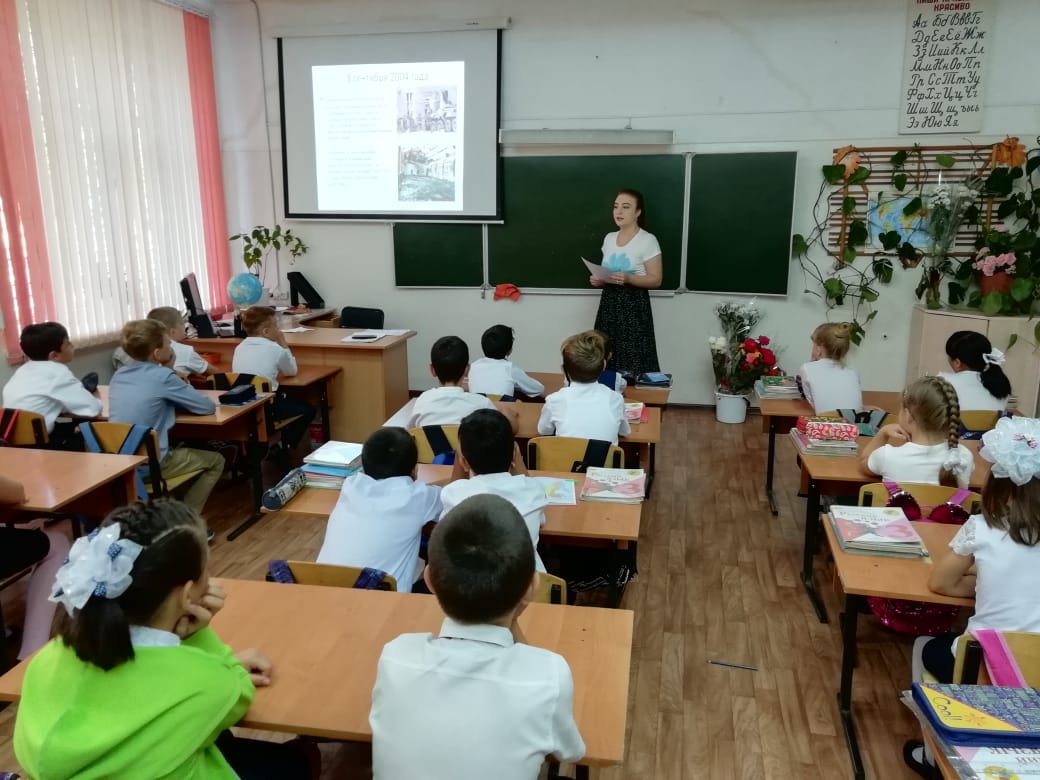 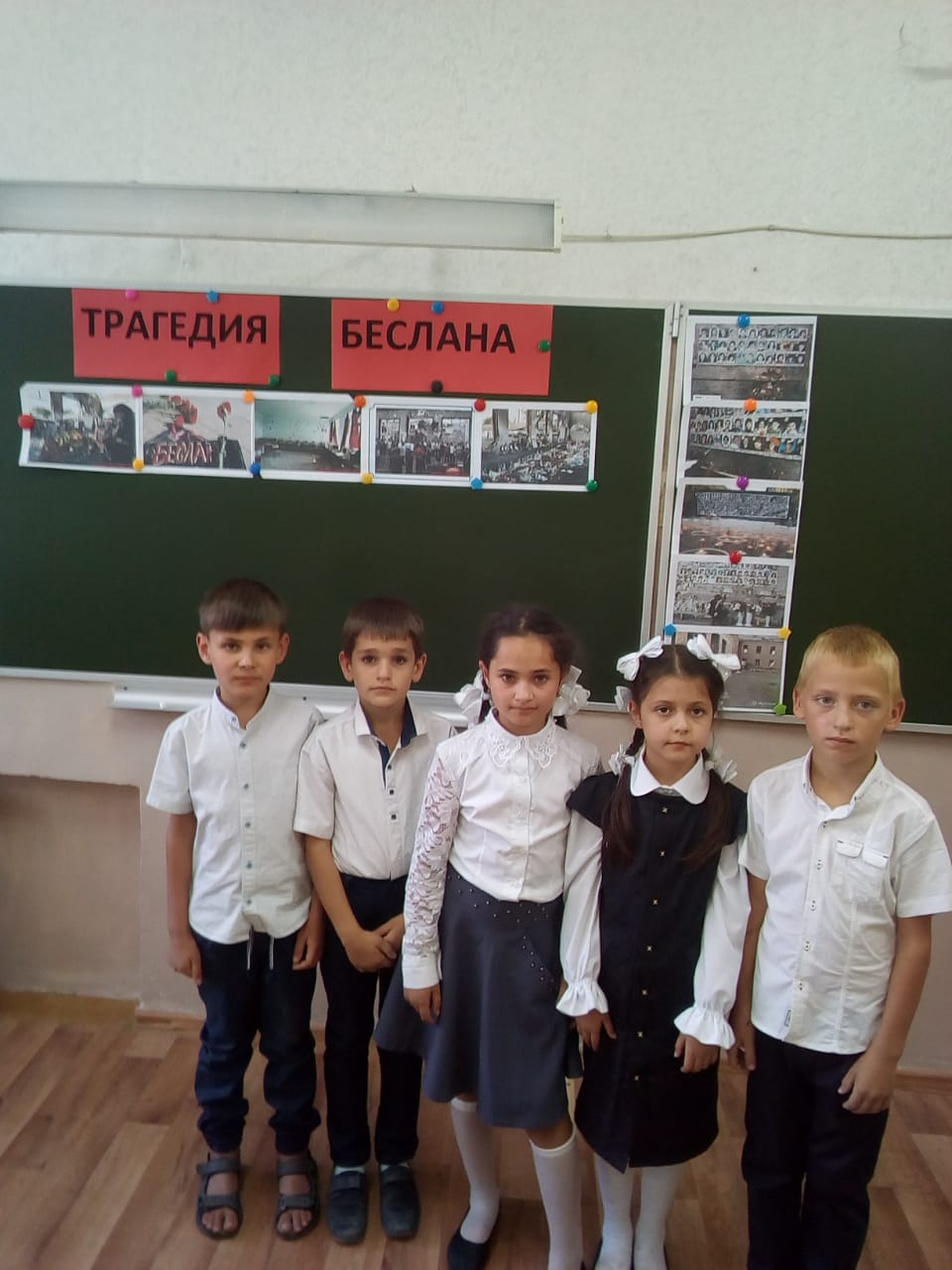 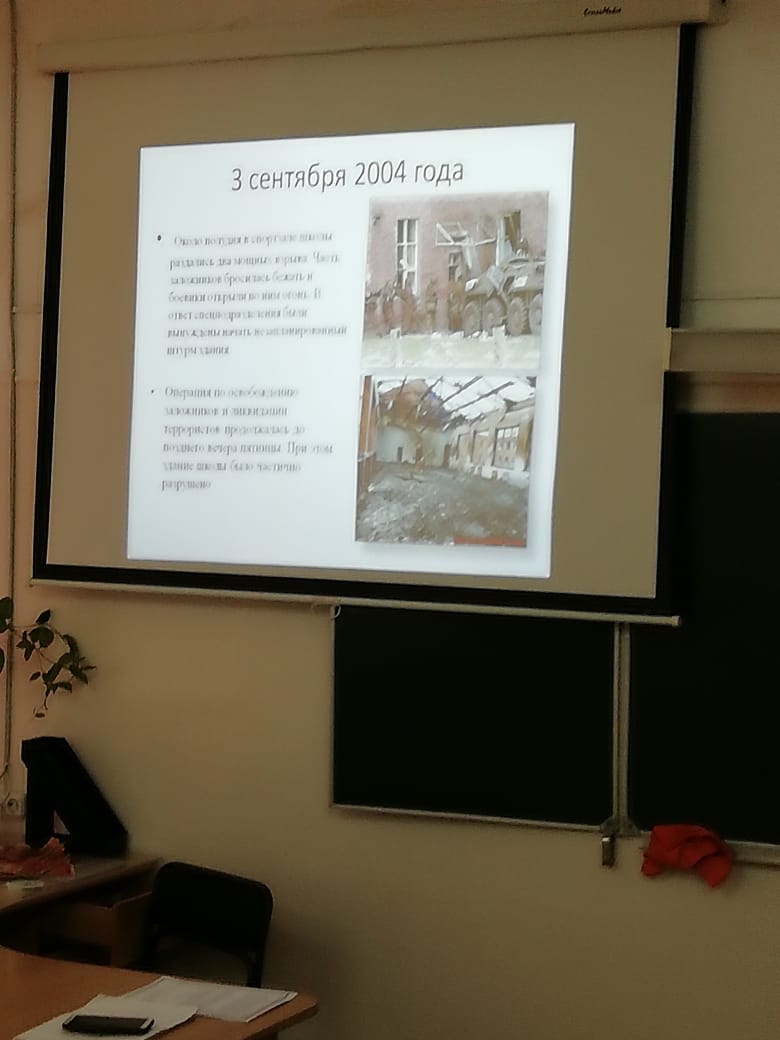 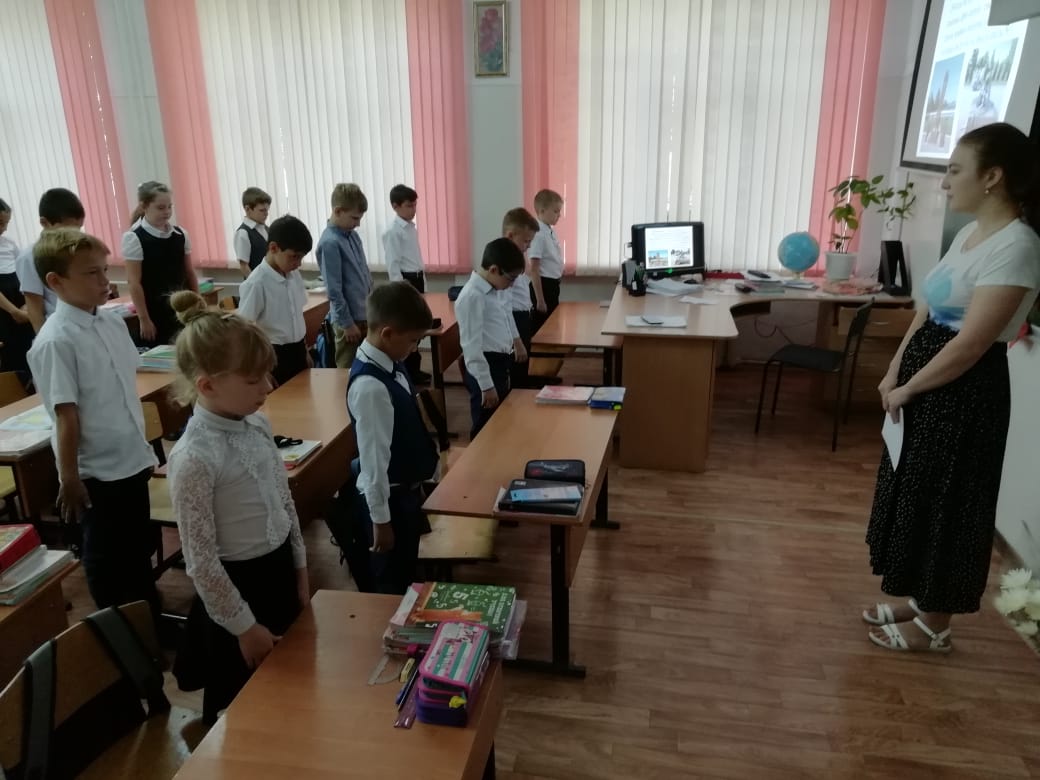 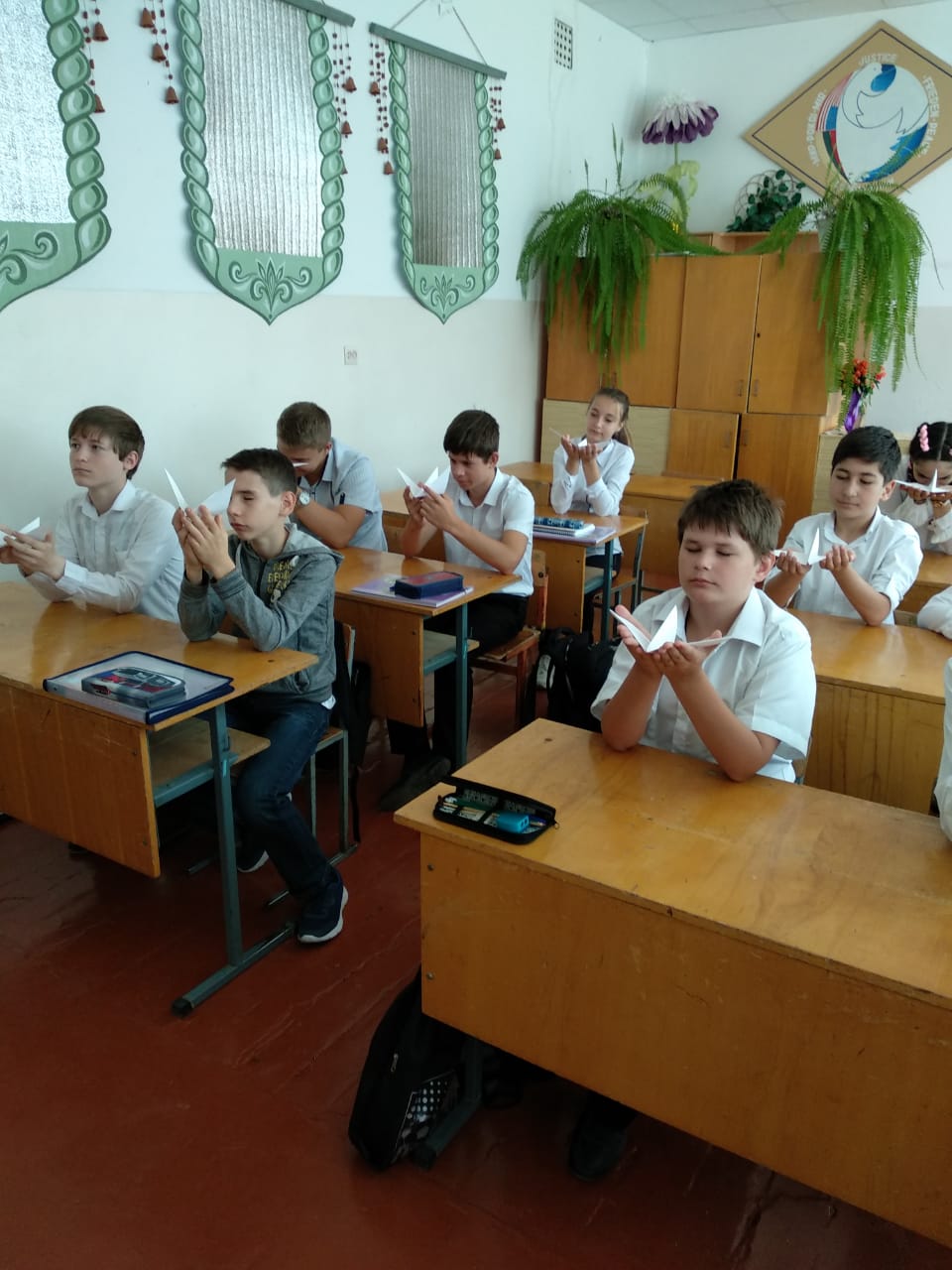 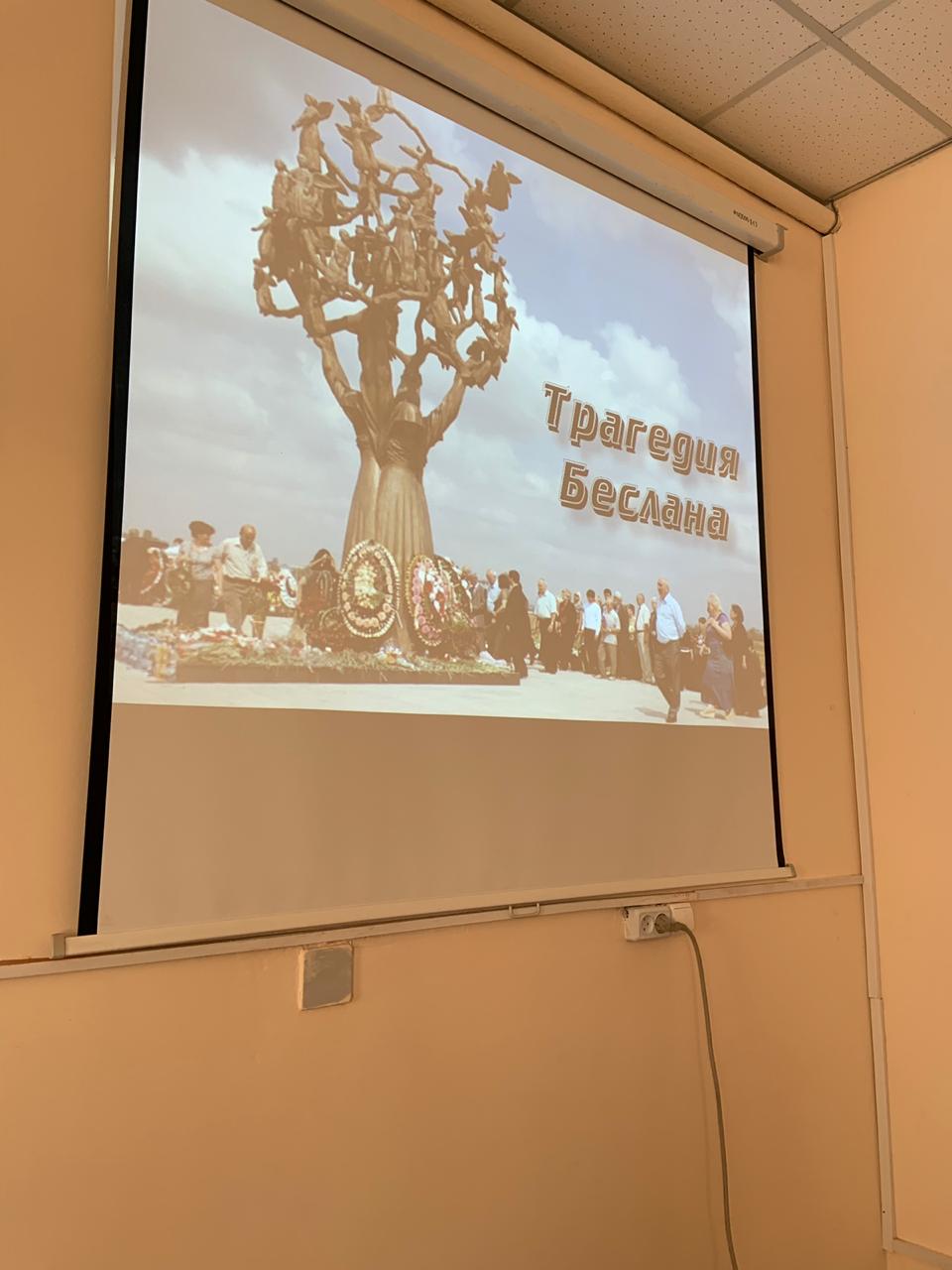 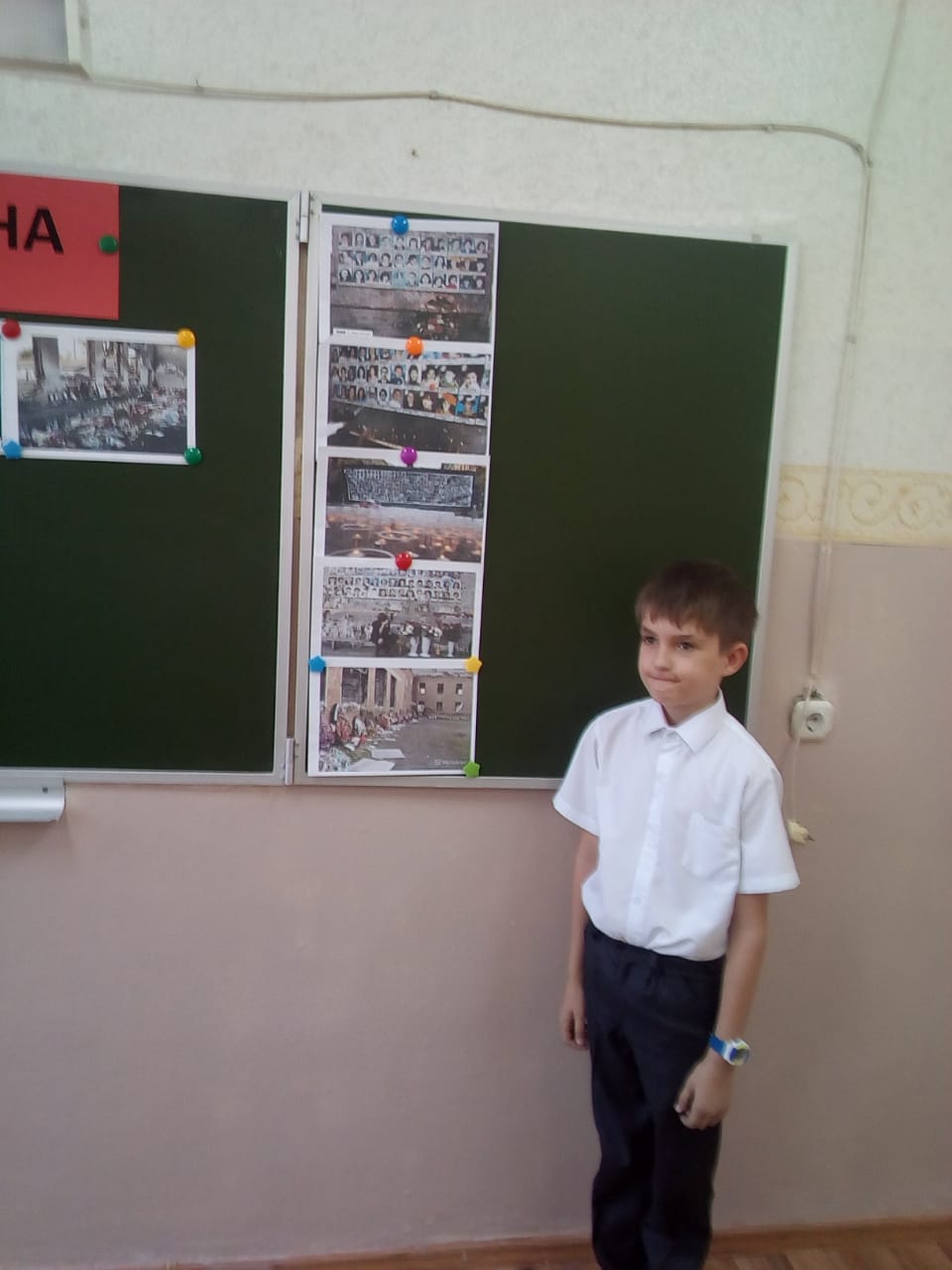 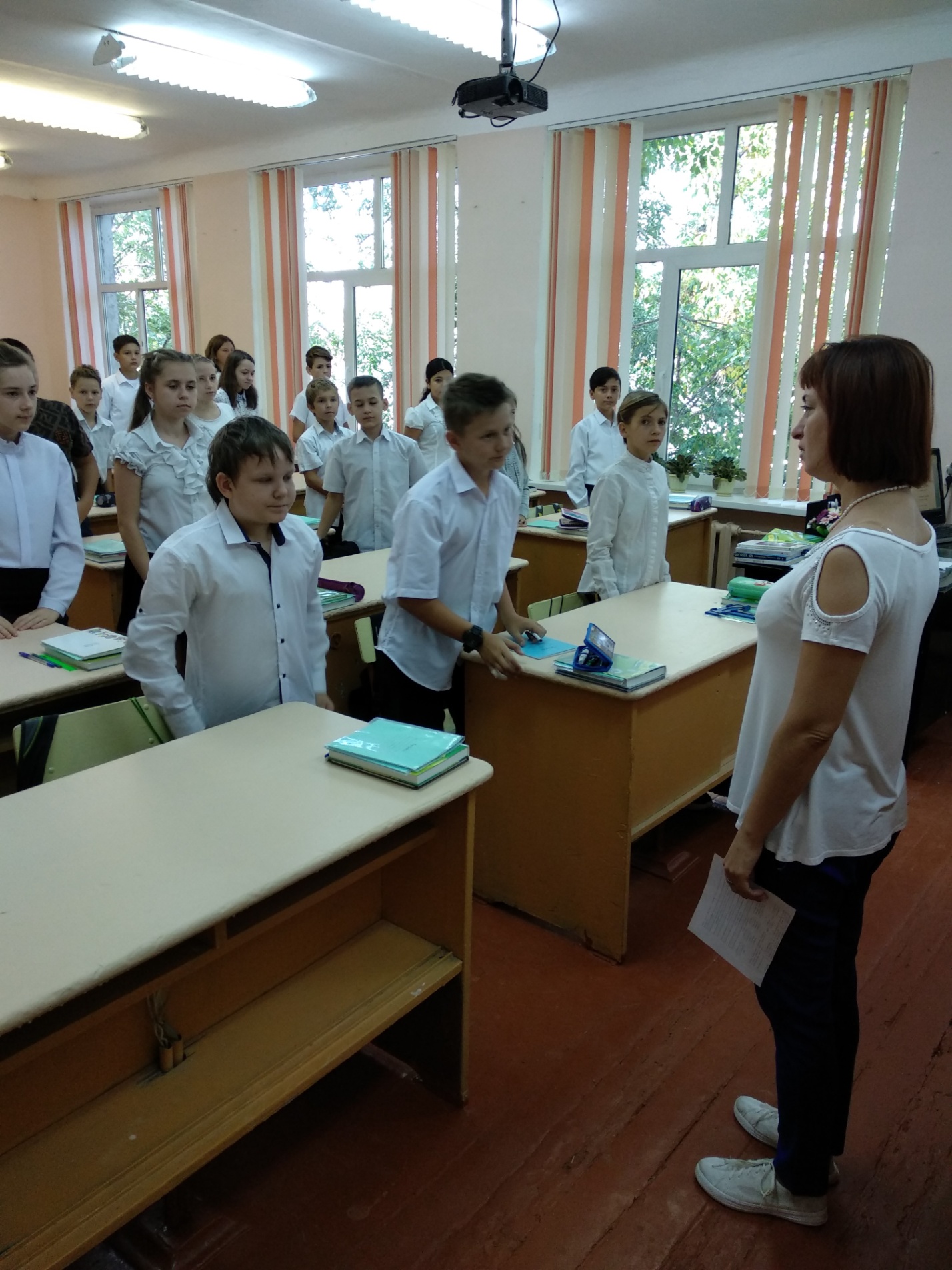 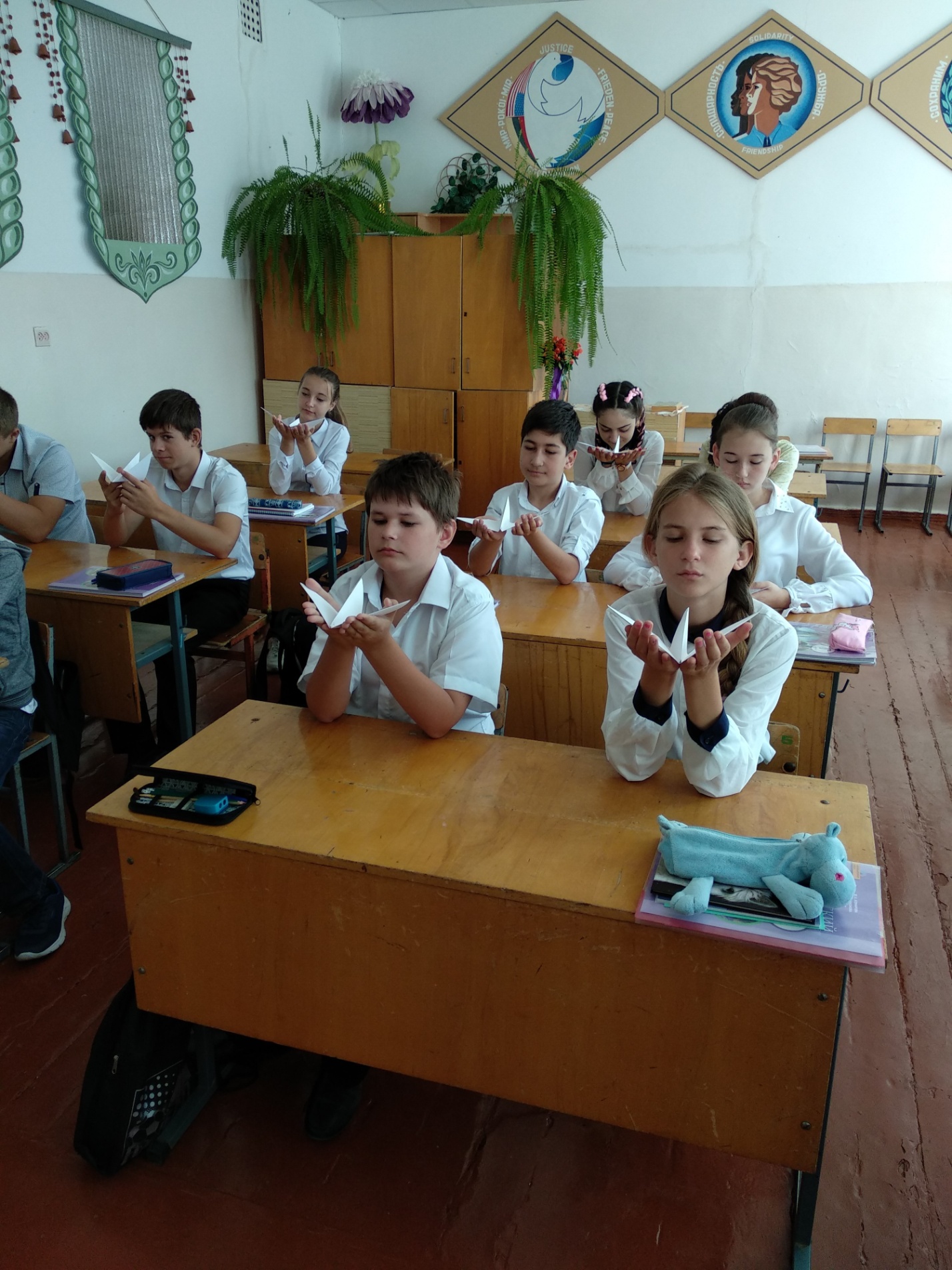 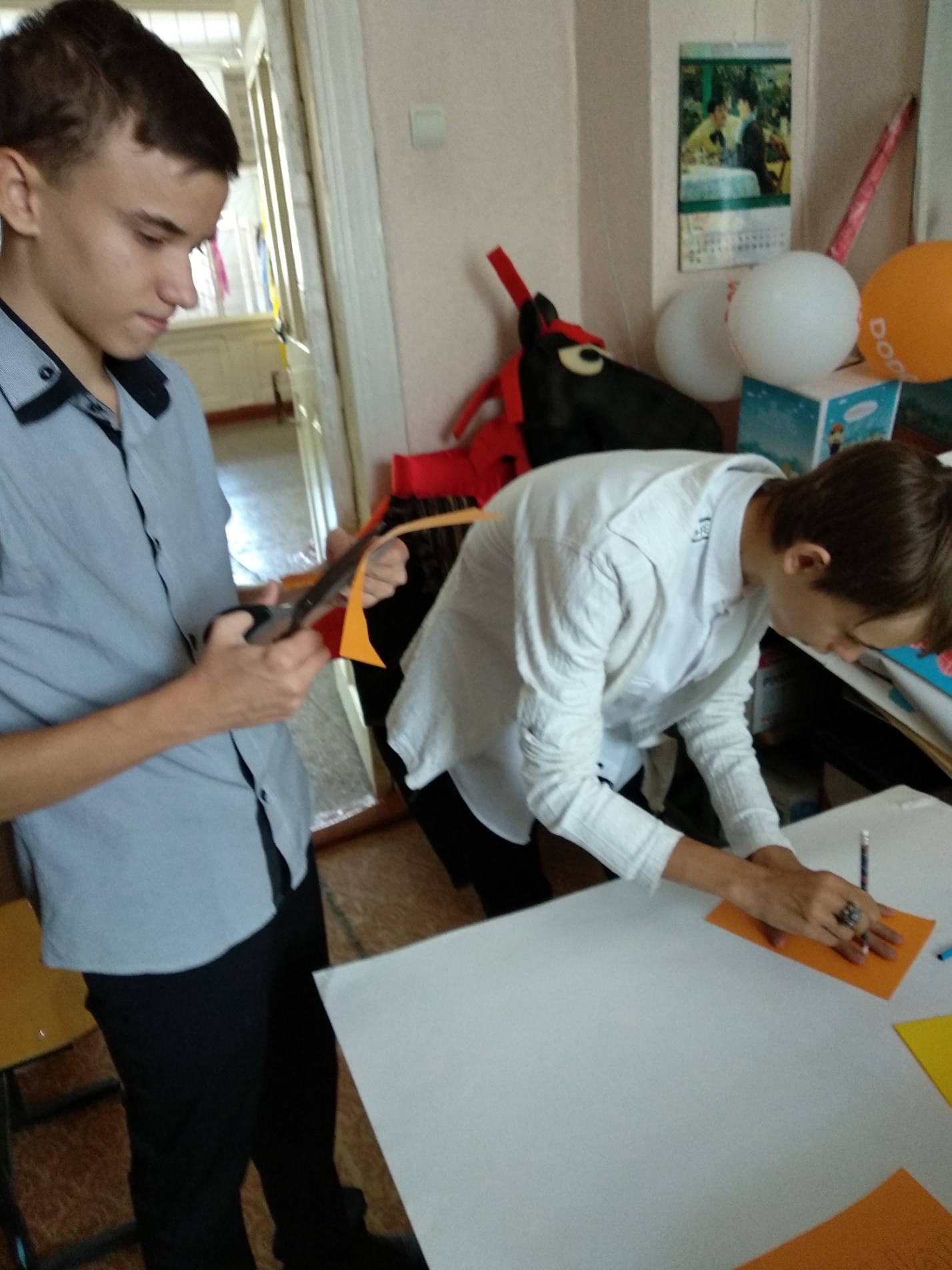 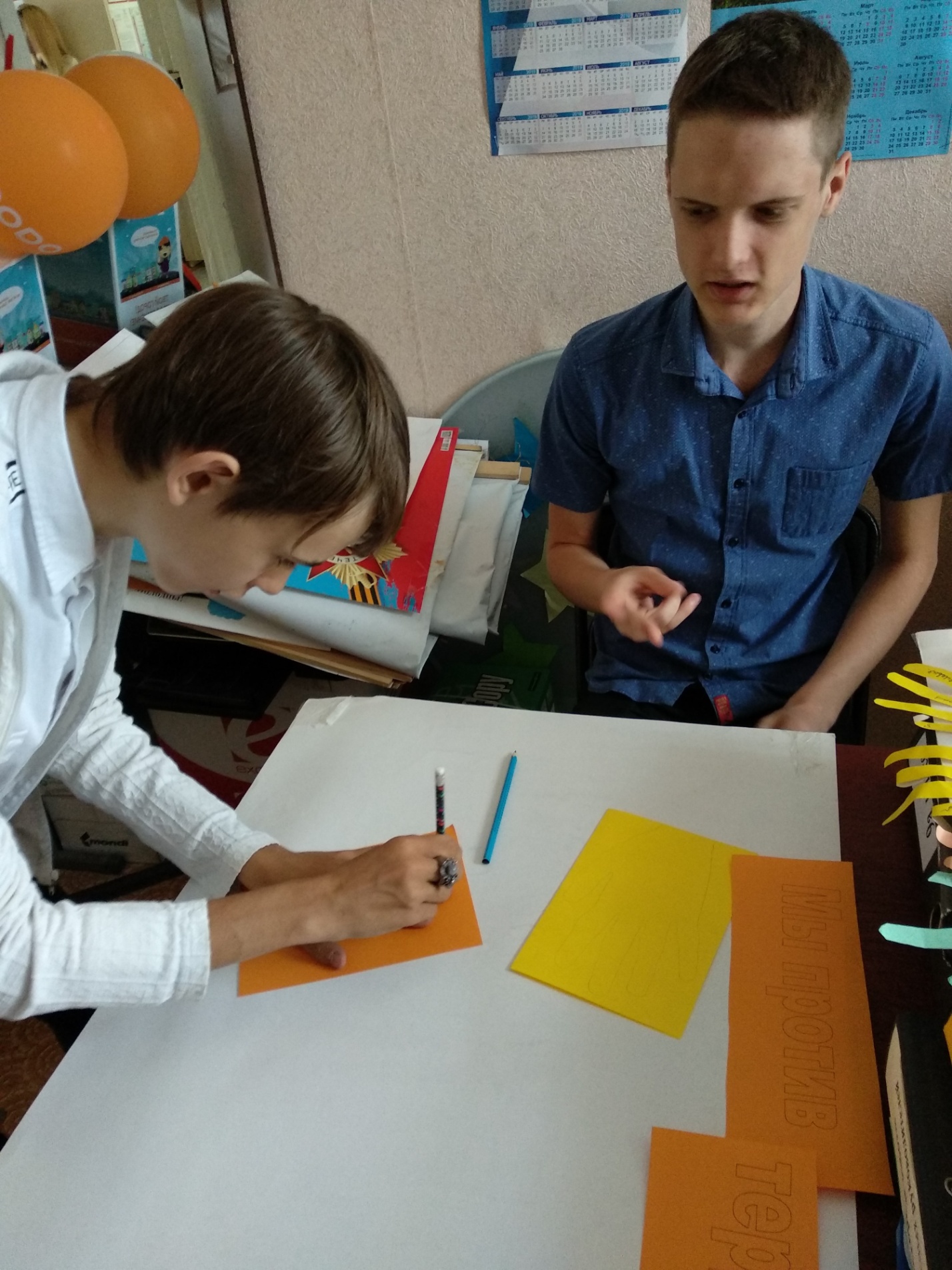 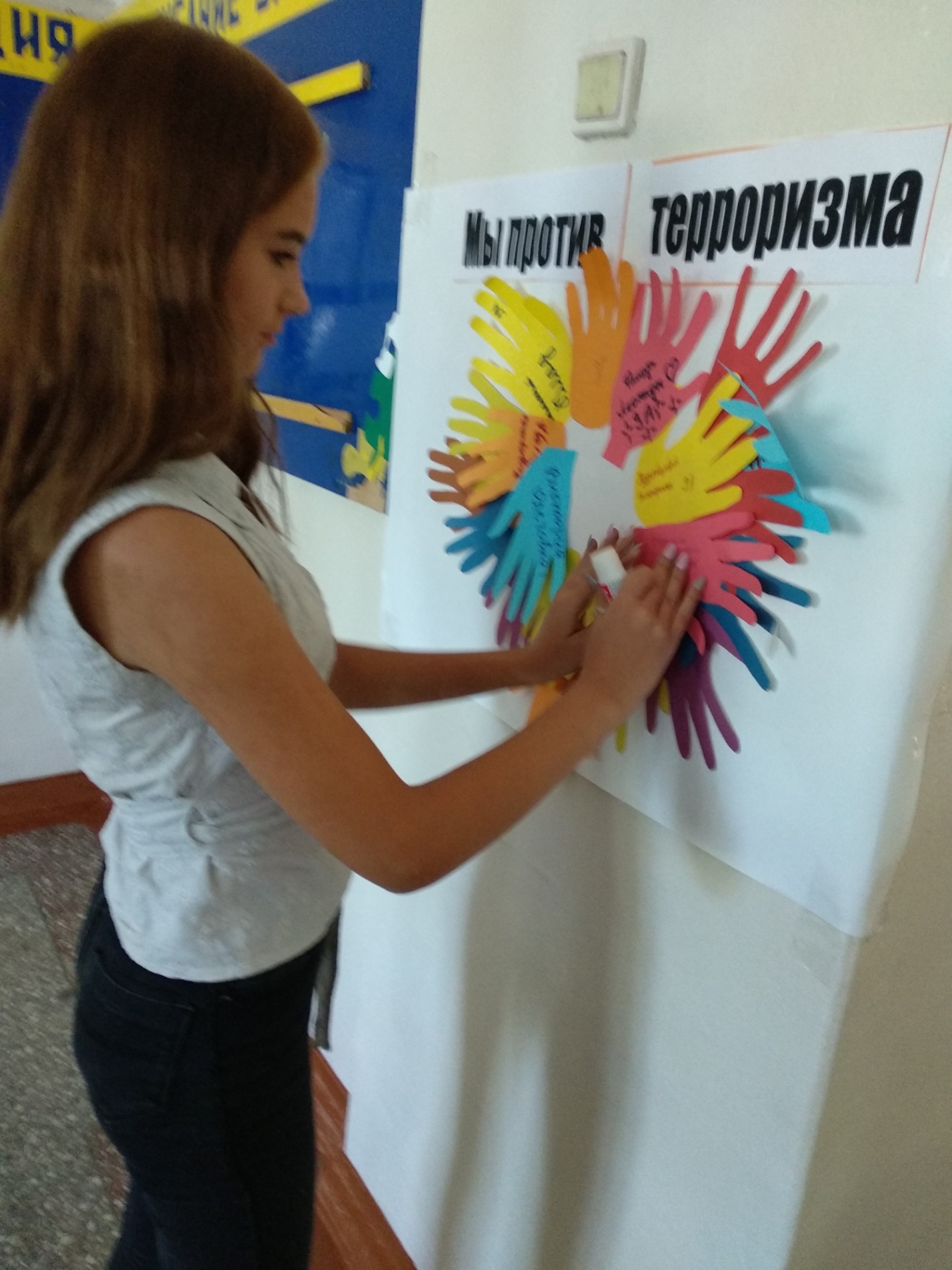 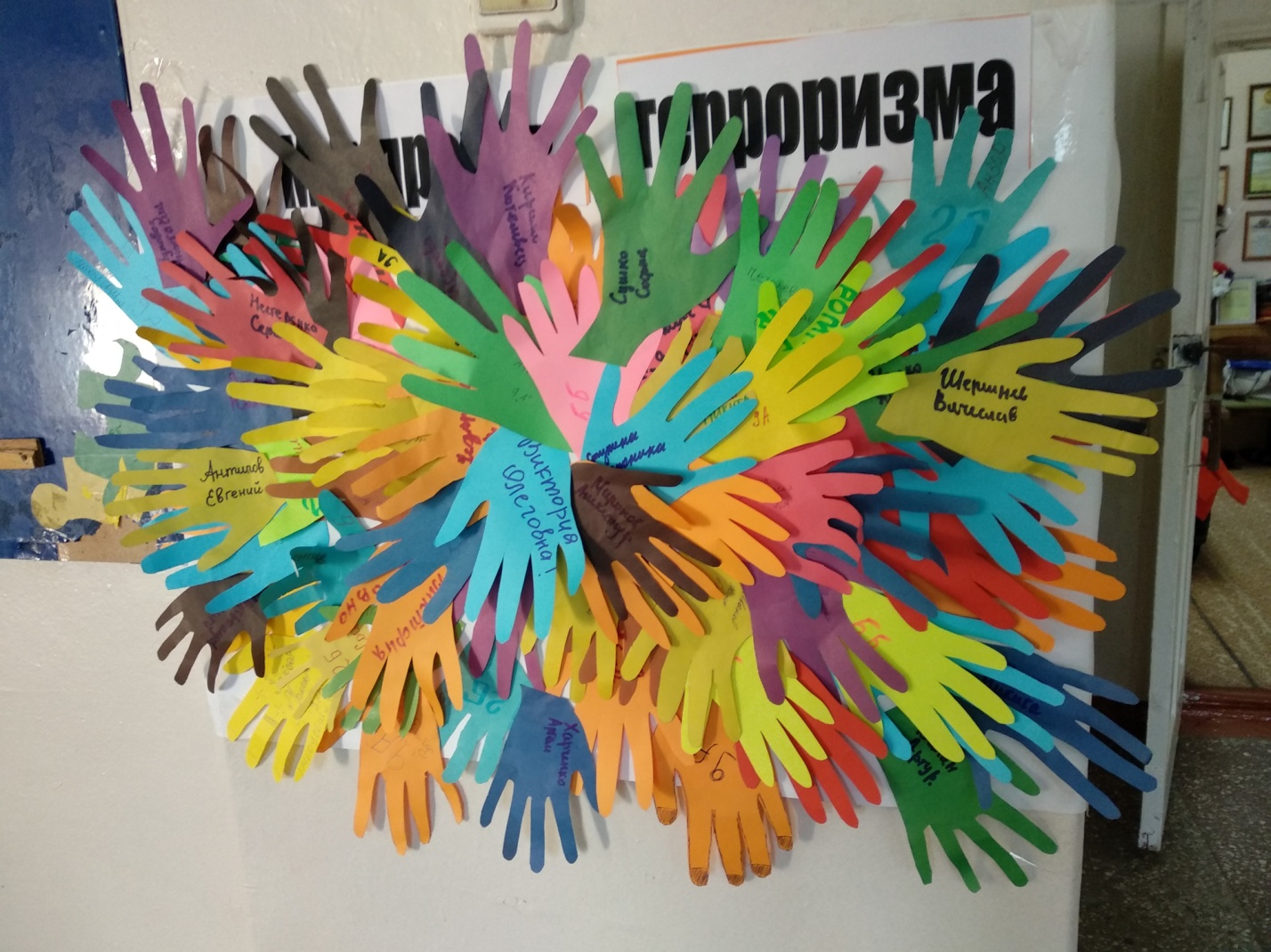 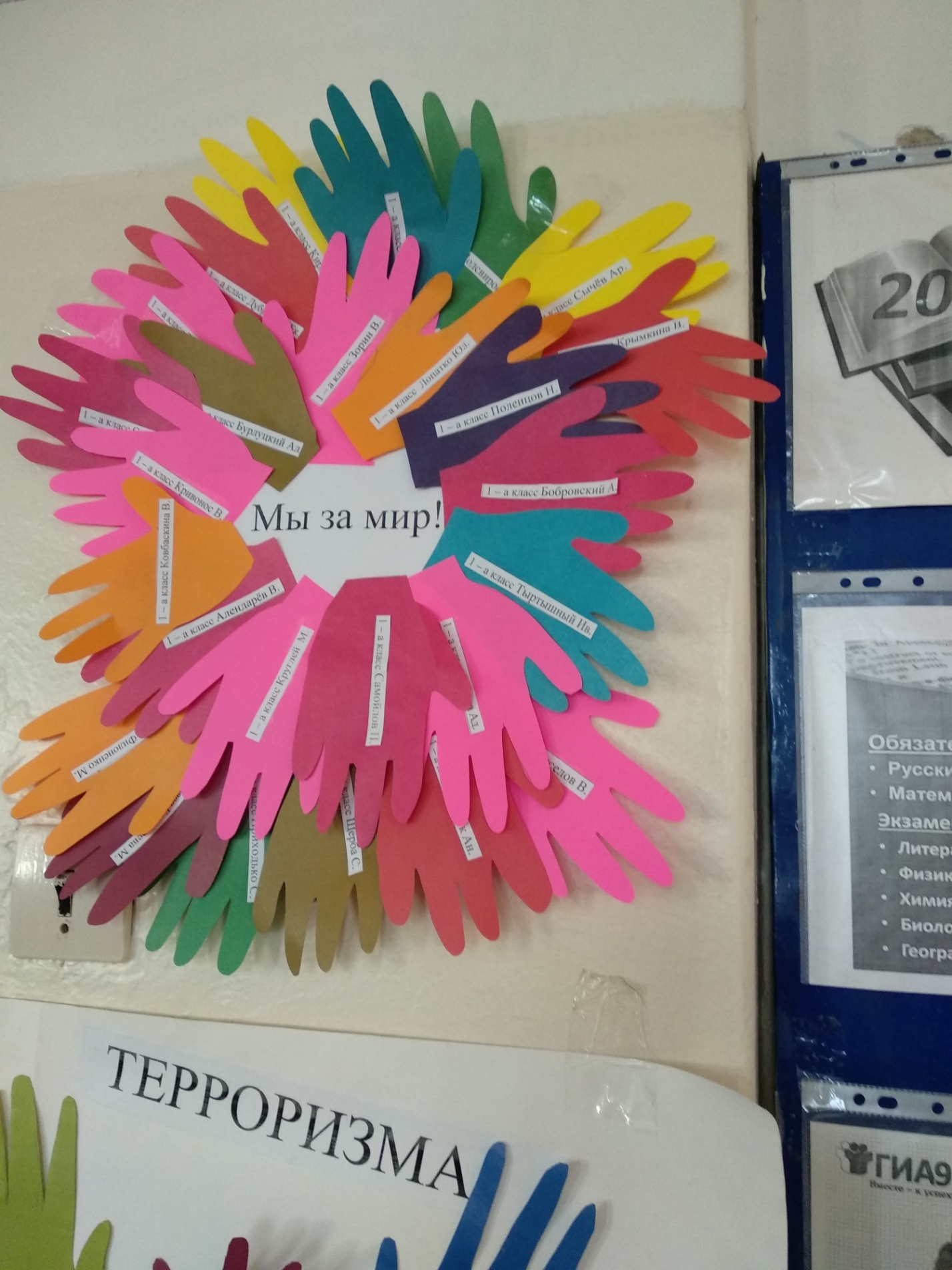 